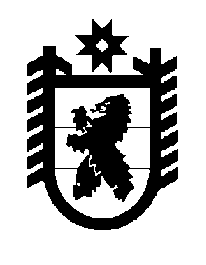 Российская Федерация Республика Карелия    ПРАВИТЕЛЬСТВО РЕСПУБЛИКИ КАРЕЛИЯРАСПОРЯЖЕНИЕот  20 сентября 2019 года № 667р-Пг. Петрозаводск 	Внести в приложения 2, 3 к распоряжению Правительства Республики Карелия от 1 марта 2019 года № 185р-П с изменениями, внесенными распоряжениями Правительства Республики Карелия от 23 мая 2019 года                     № 344р-П, от 6 июня 2019 года № 402р-П, от 6 августа 2019 года № 555р-П,       от 14 августа 2019 года № 587р-П, от 26 августа 2019 года № 604р-П, изменения, изложив их в следующей редакции:«Приложение 2 к распоряжениюПравительства Республики Карелияот 1 марта 2019 года № 185р-ПРаспределениебюджетных ассигнований на финансовое обеспечение расходных обязательств Республики Карелия, софинансирование которых осуществляется из федерального бюджета в рамках федеральных (национальных) проектов и программ, проектов, предусматривающих использование средств некоммерческих организаций (в том числе международных и межрегиональных), на 2020 годПриложение 3 к распоряжениюПравительства Республики Карелияот 1 марта 2019 года № 185р-ПРаспределениебюджетных ассигнований на финансовое обеспечение расходных обязательств Республики Карелия, софинансирование которых осуществляется из федерального бюджета в рамках федеральных (национальных) проектов и программ, проектов, предусматривающих использование средств некоммерческих организаций (в том числе международных и межрегиональных), на 2021 год           Глава Республики Карелия                                                              А.О. Парфенчиков№ раздела или пунктаГлавный распорядитель средств бюджета Республики Карелия, проект, программаСумма(тыс. рублей)1231.Министерство по делам молодежи, физической культуре и спорту Республики Карелия1123,001231.1.Государственная программа Российской Федерации «Развитие физической культуры и спорта»1123,001.1.1.Федеральный проект «Спорт – норма жизни» национального проекта «Демография»1123,001.1.1.1.Реализация мероприятий по оснащению объектов спортивной инфраструктуры спортивно-технологи-ческим оборудованием511,101.1.1.2.Реализация мероприятий по приобретению спортив-ного оборудования и инвентаря для приведения организаций спортивной подготовки в нормативное состояние611,902.Министерство строительства, жилищно-коммуналь-ного хозяйства и энергетики Республики Карелия111 456,002.1.Государственная программа Российской Федерации «Развитие образования»111 351,202.1.1.Строительство здания общеобразовательной организации в г. Кеми мощностью 1200 мест52 400,602.1.2.Строительство здания общеобразовательной организации в г. Петрозаводске, микрорайоне «Древлянка-6» жилого района «Древлянка-II» мощностью 1350 мест58 950,602.2.Федеральная целевая программа «Развитие Республики Карелия на период до 2020 года»104,802.2.1.Реализация мероприятий федеральной целевой программы «Развитие Республики Карелия на период до 2020 года»104,803.Министерство образования Республики Карелия5598,103.1.Государственная программа Российской Федерации «Развитие образования»3468,003.1.1.Федеральный проект «Содействие занятости женщин – создание условий дошкольного образования для детей в возрасте до трех лет» национального проекта «Демография»3468,003.1.1.1.Реализация мероприятий по созданию дополнитель-ных мест для детей в возрасте от 1,5 до 3 лет в образовательных организациях, осуществляющих образовательную деятельность по образовательным программам дошкольного образования3468,003.1.2.Федеральный проект «Современная школа» национального проекта «Образование»2130,103.1.2.1.Модернизация инфраструктуры общего образования2130,104.Управление труда и занятости Республики Карелия1292,901234.1.Государственная программа Российской Федерации «Содействие занятости населения»1292,904.1.1.Федеральный проект «Старшее поколение» национального проекта «Демография»902,904.1.1.1.Реализация мероприятий по организации профес-сионального обучения и дополнительного профес-сионального образования лиц предпенсионного возраста, состоящих в трудовых отношениях или ищущих работу и обратившихся в органы службы занятости 902,904.1.2.Федеральный проект «Содействие занятости женщин – создание условий дошкольного образования для детей в возрасте до трех лет» национального проекта «Демография»390,004.1.2.1.Реализация мероприятий по переобучению и повышению квалификации женщин в период отпуска по уходу за ребенком в возрасте до трех лет390,005.Министерство культуры Республики Карелия 1327,675.1.Государственная программа Российской Федерации  «Развитие культуры и туризма»1327,675.1.1.Обеспечение развития и укрепления материально-технической базы домов культуры в населенных пунктах с числом жителей до 50 тысяч человек782,025.1.2.Поддержка творческой деятельности и техническое оснащение детских и кукольных театров456,075.1.3.Государственная поддержка отрасли культуры89,586.Министерство социальной защиты Республики Карелия 27 058,706.1.Государственная программа Российской Федерации «Социальная поддержка граждан»27 058,706.1.1.Федеральный проект «Финансовая поддержка семей при рождении детей»  национального проекта «Демография»27 058,706.1.1.1.Осуществление ежемесячной денежной выплаты, назначаемой в случае рождения третьего ребенка или последующих детей до достижения ребенком возраста трех лет27 058,707.Министерство здравоохранения Республики Карелия183,827.1.Государственная программа Российской Федерации «Развитие здравоохранения»183,821237.1.1.Федеральный проект «Развитие детского здравоохранения, включая создание современной инфраструктуры оказания медицинской помощи детям» национального проекта «Здравоохранение»183,827.1.1.1.Реализация мероприятий по развитию материально-технической базы детских поликлиник и детских поликлинических отделений медицинских организаций, оказывающих первичную медико-санитарную помощь183,82Итого148 040,19Нераспределенный резерв24 147,31№ раздела или пунктаГлавный распорядитель средств бюджета Республики Карелия, проект, программаСумма(тыс. рублей)1231.Министерство по делам молодежи, физической культуре и спорту Республики Карелия725,601.1.Государственная программа Российской Федерации «Развитие физической культуры и спорта»725,601.1.1.Федеральный проект «Спорт – норма жизни» национального проекта «Демография»725,601.1.1.1.Реализация мероприятий по оснащению объектов спортивной инфраструктуры спортивно-технологическим оборудованием473,001231.1.1.2.Реализация мероприятий по приобретению спортивного оборудования и инвентаря для приведения организаций спортивной подготовки в нормативное состояние252,602.Министерство образования Республики Карелия6035,902.1.Государственная программа Российской Федерации «Развитие образования»6035,902.1.1.Федеральный проект «Содействие занятости женщин – создание условий дошкольного образования для детей в возрасте до трех лет» национального проекта «Демография»2677,802.1.1.1Реализация мероприятий по созданию дополнительных мест для детей в возрасте от 1,5 до 3 лет в образовательных организациях, осуществляющих образовательную деятельность по образовательным программам дошкольного образования2677,802.1.2.Федеральный проект «Современная школа» национального проекта «Образование»3358,102.1.2.1Модернизация инфраструктуры общего образования3358,103.Министерство строительства, жилищно-коммунального хозяйства и энергетики Республики Карелия1827,003.1.Государственная программа Российской Федерации «Развитие физической культуры и спорта»1827,003.1.1.Федеральный проект «Спорт – норма жизни» национального проекта «Демография»1827,003.1.1.2.Реализация мероприятий по созданию и модернизации объектов спортивной инфраструктуры региональной собственности для занятий физической культурой и спортом1827,004.Управление труда и занятости Республики Карелия1292,904.1.Государственная программа Российской Федерации «Содействие занятости населения»1292,904.1.1.Федеральный проект «Старшее поколение» национального проекта «Демография»902,901234.1.1.1.Реализация мероприятий по организации профес-сионального обучения и дополнительного профессио-нального образования лиц предпенсионного возраста, состоящих в трудовых отношениях или ищущих работу и обратившихся в органы службы занятости902,904.1.2.Федеральный проект «Содействие занятости женщин – создание условий дошкольного образования для детей в возрасте до трех лет» национального проекта «Демография»390,004.1.2.1.Реализация мероприятий по переобучению и повышению квалификации женщин в период отпуска по уходу за ребенком в возрасте до трех лет390,005.Министерство культуры Республики Карелия1327,675.1.Государственная программа Российской Федерации «Развитие культуры и туризма»1327,675.1.1.Обеспечение развития и укрепления материально-технической базы домов культуры в населенных пунктах с числом жителей до 50 тысяч человек782,025.1.2.Поддержка творческой деятельности и техническое оснащение детских и кукольных театров456,075.1.3.Государственная поддержка отрасли культуры89,586.Министерство социальной защиты Республики Карелия 28 141,106.1.Государственная программа Российской Федерации «Социальная поддержка граждан»28 141,106.1.1.Федеральный проект «Финансовая поддержка семей при рождении детей»  национального проекта «Демография»28 141,106.1.1.1.Осуществление ежемесячной денежной выплаты, назначаемой в случае рождения третьего ребенка или последующих детей до достижения ребенком возраста трех лет28 141,10Итого39 350,17Нераспределенный резерв277 858,73».